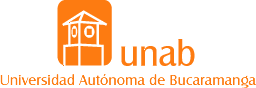 PREMIO SILVIA GALVIS FORMULARIO DE INSCRIPCIÓN TIPO DE PARTICIPACIÓN Individual: _____                                                                Colectiva o grupal: _____IDENTIFICACIÓN DEL PARTICIPANTE Nombre completo:____________________________________________________ No. Cédula de Ciudadanía: _____________________________________________ Edad: ____________________                          Sexo: Femenino____  Masculino___Medio de comunicación en el que se postula: ______________________________Cargo (s) que desempeña dentro del medio:_______________________________Dirección de residencia: _______________________________________________Ciudad o municipio _________________________  Departamento______________Número telefónico fijo:__________________ Número de celular:_______________IDENTIFICACIÓN DEL COLECTIVO O GRUPO Nombre completo del representante: _____________________________________No. Cédula de Ciudadanía: _____________________________________________ Edad: ____________________                          Sexo: Femenino____  Masculino___Cargo (s) que desempeña dentro del medio:________________________________Medio de comunicación que se postula: ___________________________________Integrantes (máximo 3):                                 No. de integrantes: ______________________________________       __________________     ____________________Nombre completo			No. Cédula Cédula 		          Firma   ______________________       __________________     ____________________Nombre completo			No. Cédula Cédula 		          Firma   ______________________       __________________     ____________________Nombre completo			No. Cédula Cédula 		          Firma   Título del trabajo que postula: ______________________________________________________________________________________________________________________________________Fecha exacta de la publicación: ___________________________________________________________________CATEGORÍA EN LA QUE PARTICIPA Trayectoria en Periodismo y LiteraturaLa postulación la hace el jurado. Periodismo JovenPrensa tradicional:______					Prensa internet:_____Radio tradicional:_______					Radio internet:______Televisión tradicional: _____  				Televisión internet: _____Investigación RegionalPrensa tradicional:______					Prensa internet:_____Radio tradicional:_______					Radio internet:______Televisión tradicional: _____  				Televisión internet: _____Periodismo de OpiniónPrensa tradicional:______					Prensa internet:_____Radio tradicional:_______					Radio internet:______Televisión tradicional: _____  				Televisión internet: _____Firma del postulante: _______________________________________________Fecha:__________________________________________________________Ciudad:__________________________________________________________